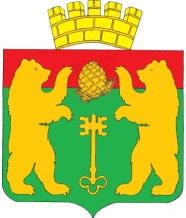 СОВЕТ ДЕПУТАТОВ ПОСЁЛКА КЕДРОВЫЙКРАСНОЯРСКОГО  КРАЯРЕШЕНИЕО принятии имущества, передаваемого из государственной собственности Красноярского края в муниципальную собственность поселка Кедровый Красноярского края	В соответствии с Федеральным законом от 06.10.2003 №131-03 «Об общих принципах организации местного самоуправления в Российской Федерации», законом Красноярского края от 05.06.2008 № 5-1732 «О порядке безвозмездной передачи в муниципальную собственность имущества, находящегося в государственной собственности края, и безвозмездного приема имущества, находящегося в муниципальной собственности, в государственную собственность края» и руководствуясь статьей 42. п. 1.2. Устава поселка Кедровый Красноярского края, Совет депутатов поселка Кедровый Красноярского краяРЕШИЛПринять имущество, передаваемое из государственной собственности Красноярского края в муниципальную собственность поселка Кедровый Красноярского края, согласно приложению к настоящему решению.Контроль за исполнением настоящего решения возложить на постоянную комиссию Совета депутатов поселка Кедровый Красноярского по социальным вопросам. Настоящее Решение  вступает в силу в день, следующий за днем его официального опубликования в печатном издании «Вести Кедрового».Председатель Совета депутатовпоселка Кедровый Красноярского края					  А.Г. БоргояковГлава поселка КедровыйКрасноярского края								       В.И. ДюбинПриложение к Решению Совета депутатовпоселка Кедровый Красноярского краяот 08.11.2021 №26-79РПеречень краевого имущества, предлагаемого к передаче в муниципальную собственность поселка Кедровый Красноярского края08.11.2021посёлок Кедровый№26-79Р№НаименованиеИнвентарный №Стоимость,рубКол-во1Маршрутизатор Mikro tik RB hEX PoE lite10104100283418 492,9412Дополнительный батарейный модуль для ИБП ЕВМ Ippon RT 1.5/2KVA10104100282423 792,5713Маршрутизатор Mikrotik RB201 2 UiAS RM10104100282024 155,9614Многоканальная система автоматического оповещения абонентов "Рупор-8"10104100281828 489,6315Многоканальная система автоматического оповещения абонентов "Рупор-8"10104100281736 443,6416Усилитель мощности УМ10104100282658 640,0017Зарядное устройство "Штиль"10104100282766 080,0218источник бесперебойного питания 2000ВА UPS Ippon Innova RT200010104100282366 751,3019громкоговоритель гр50010104100283076 301,60110громкоговоритель гр50010104100283176 301,60111громкоговоритель гр50010104100283276 301,60,112громкоговоритель гр50010104100283376 301,60113Многоканальная система автоматического оповещения абонентов "Рупор-8"101041002816122 537,63114Промышленный компьютер станции оповещения FORSITE 4U101041003814133 411,10115Модуль речевого оповещения П-166МУЯИД. 466259.001101041002821140 914,72116блок управления П-166 БУ УЯИД.466259.001101041002825257 579,40117блок управления П-166 БУУЯИД.466259.001101041002822304 852,05118Усилитель мощности специализированный УМС-20001010410028281 011 883,02119Колонки 2.0 Defender 2.0 SPK-210, 2X2, BLACK1925,02120Монитор BenQ GW2280 21.59 844,551Итого2 610 999,9520